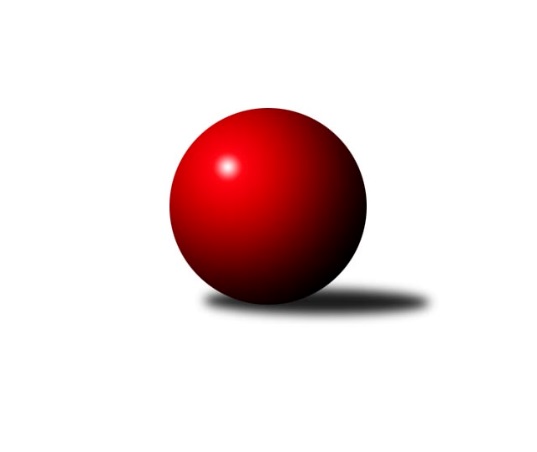 Č.1Ročník 2019/2020	16.5.2024 Krajský přebor Ústeckého kraje 2019/2020Statistika 1. kolaTabulka družstev:		družstvo	záp	výh	rem	proh	skore	sety	průměr	body	plné	dorážka	chyby	1.	TJ Lokomotiva Žatec	2	2	0	0	10.0 : 6.0 	(14.0 : 10.0)	2457	4	1710	747	42.5	2.	ASK Lovosice	1	1	0	0	7.0 : 1.0 	(9.0 : 3.0)	2508	2	1750	758	28	3.	TJ Elektrárny Kadaň B	1	1	0	0	6.0 : 2.0 	(7.5 : 4.5)	2468	2	1718	750	40	4.	SK Verneřice	1	1	0	0	6.0 : 2.0 	(7.0 : 5.0)	2405	2	1691	714	50	5.	SKK Podbořany B	1	1	0	0	6.0 : 2.0 	(6.0 : 6.0)	2538	2	1757	781	48	6.	TJ Teplice Letná B	1	1	0	0	5.5 : 2.5 	(7.0 : 5.0)	2527	2	1758	769	50	7.	KO Česká Kamenice	2	1	0	1	9.0 : 7.0 	(11.0 : 13.0)	2490	2	1712	778	38.5	8.	Sokol Ústí n. L.	1	0	0	1	3.0 : 5.0 	(6.0 : 6.0)	2324	0	1655	669	61	9.	TJ Slovan Vejprty	1	0	0	1	2.5 : 5.5 	(5.0 : 7.0)	2476	0	1708	768	36	10.	TJ Lokomotiva Ústí n. L. B	1	0	0	1	2.0 : 6.0 	(6.0 : 6.0)	2476	0	1738	738	43	11.	SKK Bílina	1	0	0	1	2.0 : 6.0 	(5.0 : 7.0)	2375	0	1665	710	39	12.	TJ VTŽ Chomutov B	1	0	0	1	2.0 : 6.0 	(5.0 : 7.0)	2367	0	1675	692	53	13.	TJ Lokomotiva Ústí n. L. C	1	0	0	1	2.0 : 6.0 	(4.5 : 7.5)	2352	0	1692	660	60	14.	Sokol Spořice	1	0	0	1	1.0 : 7.0 	(3.0 : 9.0)	2361	0	1644	717	38Tabulka doma:		družstvo	záp	výh	rem	proh	skore	sety	průměr	body	maximum	minimum	1.	ASK Lovosice	1	1	0	0	7.0 : 1.0 	(9.0 : 3.0)	2508	2	2508	2508	2.	KO Česká Kamenice	1	1	0	0	6.0 : 2.0 	(7.0 : 5.0)	2431	2	2431	2431	3.	SK Verneřice	1	1	0	0	6.0 : 2.0 	(7.0 : 5.0)	2405	2	2405	2405	4.	SKK Podbořany B	1	1	0	0	6.0 : 2.0 	(6.0 : 6.0)	2538	2	2538	2538	5.	TJ Lokomotiva Žatec	1	1	0	0	5.0 : 3.0 	(8.0 : 4.0)	2557	2	2557	2557	6.	TJ Lokomotiva Ústí n. L. B	0	0	0	0	0.0 : 0.0 	(0.0 : 0.0)	0	0	0	0	7.	TJ VTŽ Chomutov B	0	0	0	0	0.0 : 0.0 	(0.0 : 0.0)	0	0	0	0	8.	Sokol Spořice	0	0	0	0	0.0 : 0.0 	(0.0 : 0.0)	0	0	0	0	9.	TJ Teplice Letná B	0	0	0	0	0.0 : 0.0 	(0.0 : 0.0)	0	0	0	0	10.	SKK Bílina	0	0	0	0	0.0 : 0.0 	(0.0 : 0.0)	0	0	0	0	11.	TJ Elektrárny Kadaň B	0	0	0	0	0.0 : 0.0 	(0.0 : 0.0)	0	0	0	0	12.	Sokol Ústí n. L.	1	0	0	1	3.0 : 5.0 	(6.0 : 6.0)	2324	0	2324	2324	13.	TJ Slovan Vejprty	1	0	0	1	2.5 : 5.5 	(5.0 : 7.0)	2476	0	2476	2476	14.	TJ Lokomotiva Ústí n. L. C	1	0	0	1	2.0 : 6.0 	(4.5 : 7.5)	2352	0	2352	2352Tabulka venku:		družstvo	záp	výh	rem	proh	skore	sety	průměr	body	maximum	minimum	1.	TJ Elektrárny Kadaň B	1	1	0	0	6.0 : 2.0 	(7.5 : 4.5)	2468	2	2468	2468	2.	TJ Teplice Letná B	1	1	0	0	5.5 : 2.5 	(7.0 : 5.0)	2527	2	2527	2527	3.	TJ Lokomotiva Žatec	1	1	0	0	5.0 : 3.0 	(6.0 : 6.0)	2356	2	2356	2356	4.	ASK Lovosice	0	0	0	0	0.0 : 0.0 	(0.0 : 0.0)	0	0	0	0	5.	SKK Podbořany B	0	0	0	0	0.0 : 0.0 	(0.0 : 0.0)	0	0	0	0	6.	TJ Slovan Vejprty	0	0	0	0	0.0 : 0.0 	(0.0 : 0.0)	0	0	0	0	7.	TJ Lokomotiva Ústí n. L. C	0	0	0	0	0.0 : 0.0 	(0.0 : 0.0)	0	0	0	0	8.	SK Verneřice	0	0	0	0	0.0 : 0.0 	(0.0 : 0.0)	0	0	0	0	9.	Sokol Ústí n. L.	0	0	0	0	0.0 : 0.0 	(0.0 : 0.0)	0	0	0	0	10.	KO Česká Kamenice	1	0	0	1	3.0 : 5.0 	(4.0 : 8.0)	2548	0	2548	2548	11.	TJ Lokomotiva Ústí n. L. B	1	0	0	1	2.0 : 6.0 	(6.0 : 6.0)	2476	0	2476	2476	12.	SKK Bílina	1	0	0	1	2.0 : 6.0 	(5.0 : 7.0)	2375	0	2375	2375	13.	TJ VTŽ Chomutov B	1	0	0	1	2.0 : 6.0 	(5.0 : 7.0)	2367	0	2367	2367	14.	Sokol Spořice	1	0	0	1	1.0 : 7.0 	(3.0 : 9.0)	2361	0	2361	2361Tabulka podzimní části:		družstvo	záp	výh	rem	proh	skore	sety	průměr	body	doma	venku	1.	TJ Lokomotiva Žatec	2	2	0	0	10.0 : 6.0 	(14.0 : 10.0)	2457	4 	1 	0 	0 	1 	0 	0	2.	ASK Lovosice	1	1	0	0	7.0 : 1.0 	(9.0 : 3.0)	2508	2 	1 	0 	0 	0 	0 	0	3.	TJ Elektrárny Kadaň B	1	1	0	0	6.0 : 2.0 	(7.5 : 4.5)	2468	2 	0 	0 	0 	1 	0 	0	4.	SK Verneřice	1	1	0	0	6.0 : 2.0 	(7.0 : 5.0)	2405	2 	1 	0 	0 	0 	0 	0	5.	SKK Podbořany B	1	1	0	0	6.0 : 2.0 	(6.0 : 6.0)	2538	2 	1 	0 	0 	0 	0 	0	6.	TJ Teplice Letná B	1	1	0	0	5.5 : 2.5 	(7.0 : 5.0)	2527	2 	0 	0 	0 	1 	0 	0	7.	KO Česká Kamenice	2	1	0	1	9.0 : 7.0 	(11.0 : 13.0)	2490	2 	1 	0 	0 	0 	0 	1	8.	Sokol Ústí n. L.	1	0	0	1	3.0 : 5.0 	(6.0 : 6.0)	2324	0 	0 	0 	1 	0 	0 	0	9.	TJ Slovan Vejprty	1	0	0	1	2.5 : 5.5 	(5.0 : 7.0)	2476	0 	0 	0 	1 	0 	0 	0	10.	TJ Lokomotiva Ústí n. L. B	1	0	0	1	2.0 : 6.0 	(6.0 : 6.0)	2476	0 	0 	0 	0 	0 	0 	1	11.	SKK Bílina	1	0	0	1	2.0 : 6.0 	(5.0 : 7.0)	2375	0 	0 	0 	0 	0 	0 	1	12.	TJ VTŽ Chomutov B	1	0	0	1	2.0 : 6.0 	(5.0 : 7.0)	2367	0 	0 	0 	0 	0 	0 	1	13.	TJ Lokomotiva Ústí n. L. C	1	0	0	1	2.0 : 6.0 	(4.5 : 7.5)	2352	0 	0 	0 	1 	0 	0 	0	14.	Sokol Spořice	1	0	0	1	1.0 : 7.0 	(3.0 : 9.0)	2361	0 	0 	0 	0 	0 	0 	1Tabulka jarní části:		družstvo	záp	výh	rem	proh	skore	sety	průměr	body	doma	venku	1.	TJ Lokomotiva Ústí n. L. B	0	0	0	0	0.0 : 0.0 	(0.0 : 0.0)	0	0 	0 	0 	0 	0 	0 	0 	2.	TJ Slovan Vejprty	0	0	0	0	0.0 : 0.0 	(0.0 : 0.0)	0	0 	0 	0 	0 	0 	0 	0 	3.	ASK Lovosice	0	0	0	0	0.0 : 0.0 	(0.0 : 0.0)	0	0 	0 	0 	0 	0 	0 	0 	4.	SKK Podbořany B	0	0	0	0	0.0 : 0.0 	(0.0 : 0.0)	0	0 	0 	0 	0 	0 	0 	0 	5.	TJ Lokomotiva Ústí n. L. C	0	0	0	0	0.0 : 0.0 	(0.0 : 0.0)	0	0 	0 	0 	0 	0 	0 	0 	6.	SK Verneřice	0	0	0	0	0.0 : 0.0 	(0.0 : 0.0)	0	0 	0 	0 	0 	0 	0 	0 	7.	KO Česká Kamenice	0	0	0	0	0.0 : 0.0 	(0.0 : 0.0)	0	0 	0 	0 	0 	0 	0 	0 	8.	TJ VTŽ Chomutov B	0	0	0	0	0.0 : 0.0 	(0.0 : 0.0)	0	0 	0 	0 	0 	0 	0 	0 	9.	TJ Elektrárny Kadaň B	0	0	0	0	0.0 : 0.0 	(0.0 : 0.0)	0	0 	0 	0 	0 	0 	0 	0 	10.	SKK Bílina	0	0	0	0	0.0 : 0.0 	(0.0 : 0.0)	0	0 	0 	0 	0 	0 	0 	0 	11.	Sokol Ústí n. L.	0	0	0	0	0.0 : 0.0 	(0.0 : 0.0)	0	0 	0 	0 	0 	0 	0 	0 	12.	TJ Lokomotiva Žatec	0	0	0	0	0.0 : 0.0 	(0.0 : 0.0)	0	0 	0 	0 	0 	0 	0 	0 	13.	TJ Teplice Letná B	0	0	0	0	0.0 : 0.0 	(0.0 : 0.0)	0	0 	0 	0 	0 	0 	0 	0 	14.	Sokol Spořice	0	0	0	0	0.0 : 0.0 	(0.0 : 0.0)	0	0 	0 	0 	0 	0 	0 	0 Zisk bodů pro družstvo:		jméno hráče	družstvo	body	zápasy	v %	dílčí body	sety	v %	1.	Václav Tajbl st.	TJ Lokomotiva Žatec 	2	/	2	(100%)	3	/	4	(75%)	2.	Miloš Martínek 	KO Česká Kamenice 	2	/	2	(100%)	3	/	4	(75%)	3.	Karel Kühnel 	KO Česká Kamenice 	2	/	2	(100%)	2	/	4	(50%)	4.	Kamil Srkal 	SKK Podbořany B 	1	/	1	(100%)	2	/	2	(100%)	5.	Vlastimil Heryšer 	SKK Podbořany B 	1	/	1	(100%)	2	/	2	(100%)	6.	Martin Čecho 	SKK Bílina 	1	/	1	(100%)	2	/	2	(100%)	7.	Ondřej Šmíd 	TJ VTŽ Chomutov B 	1	/	1	(100%)	2	/	2	(100%)	8.	Miroslav Vondra 	SKK Bílina 	1	/	1	(100%)	2	/	2	(100%)	9.	Michal Bruthans 	ASK Lovosice 	1	/	1	(100%)	2	/	2	(100%)	10.	Jakub Hudec 	ASK Lovosice 	1	/	1	(100%)	2	/	2	(100%)	11.	Petr Staněk 	Sokol Ústí n. L. 	1	/	1	(100%)	2	/	2	(100%)	12.	Martin Budský 	TJ Slovan Vejprty 	1	/	1	(100%)	2	/	2	(100%)	13.	Jaroslav Ondráček 	ASK Lovosice 	1	/	1	(100%)	2	/	2	(100%)	14.	Eugen Škurla 	TJ Lokomotiva Ústí n. L. B 	1	/	1	(100%)	2	/	2	(100%)	15.	Petr Fabian 	TJ Lokomotiva Ústí n. L. B 	1	/	1	(100%)	2	/	2	(100%)	16.	Daniel Sekyra 	SK Verneřice 	1	/	1	(100%)	2	/	2	(100%)	17.	Zdeněk Hošek 	TJ Elektrárny Kadaň B 	1	/	1	(100%)	2	/	2	(100%)	18.	Ladislav Čecháček 	TJ Teplice Letná B 	1	/	1	(100%)	2	/	2	(100%)	19.	Milan Hnilica 	TJ Teplice Letná B 	1	/	1	(100%)	2	/	2	(100%)	20.	Patrik Kukeně 	SK Verneřice 	1	/	1	(100%)	2	/	2	(100%)	21.	Miroslav Zítka 	SK Verneřice 	1	/	1	(100%)	2	/	2	(100%)	22.	Nataša Feketi 	TJ Elektrárny Kadaň B 	1	/	1	(100%)	1.5	/	2	(75%)	23.	Tomáš Kocman 	TJ Lokomotiva Ústí n. L. C 	1	/	1	(100%)	1	/	2	(50%)	24.	Anna Houdková 	ASK Lovosice 	1	/	1	(100%)	1	/	2	(50%)	25.	Petr Bílek 	Sokol Ústí n. L. 	1	/	1	(100%)	1	/	2	(50%)	26.	Michal Dvořák 	TJ Elektrárny Kadaň B 	1	/	1	(100%)	1	/	2	(50%)	27.	Robert Ambra 	TJ Elektrárny Kadaň B 	1	/	1	(100%)	1	/	2	(50%)	28.	Jindřich Wolf 	Sokol Ústí n. L. 	1	/	1	(100%)	1	/	2	(50%)	29.	Tomáš Čecháček 	TJ Teplice Letná B 	1	/	1	(100%)	1	/	2	(50%)	30.	Miloš Maňour 	ASK Lovosice 	1	/	1	(100%)	1	/	2	(50%)	31.	Milan Polcar 	Sokol Spořice 	1	/	1	(100%)	1	/	2	(50%)	32.	Michaela Šuterová 	TJ Slovan Vejprty 	1	/	1	(100%)	1	/	2	(50%)	33.	Stanislav Novák 	TJ VTŽ Chomutov B 	1	/	1	(100%)	1	/	2	(50%)	34.	Jaroslav Vorlický 	TJ Lokomotiva Ústí n. L. C 	1	/	1	(100%)	1	/	2	(50%)	35.	Ladislav Elis ml.	SK Verneřice 	1	/	1	(100%)	1	/	2	(50%)	36.	Tadeáš Zeman 	SKK Podbořany B 	1	/	1	(100%)	1	/	2	(50%)	37.	Kamil Ausbuher 	SKK Podbořany B 	1	/	1	(100%)	1	/	2	(50%)	38.	Lubomír Ptáček 	TJ Lokomotiva Žatec 	1	/	2	(50%)	3	/	4	(75%)	39.	Zdeněk Ptáček st.	TJ Lokomotiva Žatec 	1	/	2	(50%)	3	/	4	(75%)	40.	Jiří Malec 	KO Česká Kamenice 	1	/	2	(50%)	2	/	4	(50%)	41.	Šárka Uhlíková 	TJ Lokomotiva Žatec 	1	/	2	(50%)	2	/	4	(50%)	42.	Karel Beran 	KO Česká Kamenice 	1	/	2	(50%)	2	/	4	(50%)	43.	Tomáš Malec 	KO Česká Kamenice 	1	/	2	(50%)	2	/	4	(50%)	44.	Zdeněk Ptáček ml.	TJ Lokomotiva Žatec 	1	/	2	(50%)	2	/	4	(50%)	45.	Rudolf Březina 	TJ Teplice Letná B 	0.5	/	1	(50%)	1	/	2	(50%)	46.	Josef Hudec 	TJ Slovan Vejprty 	0.5	/	1	(50%)	1	/	2	(50%)	47.	Zdeněk Rauner 	TJ Lokomotiva Ústí n. L. C 	0	/	1	(0%)	1	/	2	(50%)	48.	Lenka Nováková 	TJ VTŽ Chomutov B 	0	/	1	(0%)	1	/	2	(50%)	49.	Pavel Bidmon 	TJ Elektrárny Kadaň B 	0	/	1	(0%)	1	/	2	(50%)	50.	Marcela Bořutová 	TJ Lokomotiva Ústí n. L. C 	0	/	1	(0%)	1	/	2	(50%)	51.	Karel Bouša 	TJ Teplice Letná B 	0	/	1	(0%)	1	/	2	(50%)	52.	Jiří Pavelka 	SKK Bílina 	0	/	1	(0%)	1	/	2	(50%)	53.	Antonín Onderka 	TJ Elektrárny Kadaň B 	0	/	1	(0%)	1	/	2	(50%)	54.	Milan Šmejkal 	TJ VTŽ Chomutov B 	0	/	1	(0%)	1	/	2	(50%)	55.	Václav Kordulík 	Sokol Spořice 	0	/	1	(0%)	1	/	2	(50%)	56.	Josef Málek 	TJ Lokomotiva Ústí n. L. B 	0	/	1	(0%)	1	/	2	(50%)	57.	Jiří Wetzler 	Sokol Spořice 	0	/	1	(0%)	1	/	2	(50%)	58.	Jiří Šípek 	TJ Lokomotiva Ústí n. L. B 	0	/	1	(0%)	1	/	2	(50%)	59.	Petr Kunt ml.	Sokol Ústí n. L. 	0	/	1	(0%)	1	/	2	(50%)	60.	Arnošt Werschall 	TJ Slovan Vejprty 	0	/	1	(0%)	1	/	2	(50%)	61.	Petr Kunt st.	Sokol Ústí n. L. 	0	/	1	(0%)	1	/	2	(50%)	62.	Jaroslav Chot 	ASK Lovosice 	0	/	1	(0%)	1	/	2	(50%)	63.	Zdenek Ramajzl 	TJ Lokomotiva Ústí n. L. C 	0	/	1	(0%)	0.5	/	2	(25%)	64.	Viktor Žďárský 	TJ VTŽ Chomutov B 	0	/	1	(0%)	0	/	2	(0%)	65.	Zdeněk Verner 	TJ Slovan Vejprty 	0	/	1	(0%)	0	/	2	(0%)	66.	Arnošt Filo 	TJ VTŽ Chomutov B 	0	/	1	(0%)	0	/	2	(0%)	67.	Josef Jiřinský 	TJ Teplice Letná B 	0	/	1	(0%)	0	/	2	(0%)	68.	Lukáš Zítka 	SK Verneřice 	0	/	1	(0%)	0	/	2	(0%)	69.	Slavomír Suchý 	TJ Lokomotiva Ústí n. L. C 	0	/	1	(0%)	0	/	2	(0%)	70.	Pavlína Černíková 	SKK Bílina 	0	/	1	(0%)	0	/	2	(0%)	71.	Milan Jaworek 	TJ Lokomotiva Ústí n. L. B 	0	/	1	(0%)	0	/	2	(0%)	72.	Horst Schmiedl 	Sokol Spořice 	0	/	1	(0%)	0	/	2	(0%)	73.	Štefan Kutěra 	Sokol Spořice 	0	/	1	(0%)	0	/	2	(0%)	74.	Filip Turtenwald 	TJ Lokomotiva Ústí n. L. B 	0	/	1	(0%)	0	/	2	(0%)	75.	Petr Kuneš 	Sokol Ústí n. L. 	0	/	1	(0%)	0	/	2	(0%)	76.	Daniel Žemlička 	SK Verneřice 	0	/	1	(0%)	0	/	2	(0%)	77.	Oldřich Lukšík st.	Sokol Spořice 	0	/	1	(0%)	0	/	2	(0%)	78.	Josef Šíma 	SKK Bílina 	0	/	1	(0%)	0	/	2	(0%)	79.	Martin Vích 	SKK Bílina 	0	/	1	(0%)	0	/	2	(0%)	80.	Radek Goldšmíd 	SKK Podbořany B 	0	/	1	(0%)	0	/	2	(0%)	81.	Bára Zemanová 	SKK Podbořany B 	0	/	1	(0%)	0	/	2	(0%)	82.	Iveta Ptáčková 	TJ Lokomotiva Žatec 	0	/	2	(0%)	1	/	4	(25%)	83.	Petr Šmelhaus 	KO Česká Kamenice 	0	/	2	(0%)	0	/	4	(0%)Průměry na kuželnách:		kuželna	průměr	plné	dorážka	chyby	výkon na hráče	1.	Podbořany, 1-4	2507	1747	759	45.5	(417.8)	2.	Vejprty, 1-2	2501	1733	768	43.0	(416.9)	3.	Bohušovice, 1-4	2434	1697	737	33.0	(405.8)	4.	TJ Lokomotiva Ústí nad Labem, 1-4	2410	1705	705	50.0	(401.7)	5.	Česká Kamenice, 1-2	2399	1677	722	46.5	(399.8)	6.	Verneřice, 1-2	2390	1678	712	44.5	(398.3)	7.	Sokol Ústí, 1-2	2340	1643	697	53.0	(390.0)Nejlepší výkony na kuželnách:Podbořany, 1-4SKK Podbořany B	2538	1. kolo	Vlastimil Heryšer 	SKK Podbořany B	458	1. koloTJ Lokomotiva Ústí n. L. B	2476	1. kolo	Petr Fabian 	TJ Lokomotiva Ústí n. L. B	443	1. kolo		. kolo	Kamil Srkal 	SKK Podbořany B	433	1. kolo		. kolo	Tadeáš Zeman 	SKK Podbořany B	427	1. kolo		. kolo	Jiří Šípek 	TJ Lokomotiva Ústí n. L. B	420	1. kolo		. kolo	Eugen Škurla 	TJ Lokomotiva Ústí n. L. B	418	1. kolo		. kolo	Bára Zemanová 	SKK Podbořany B	408	1. kolo		. kolo	Radek Goldšmíd 	SKK Podbořany B	406	1. kolo		. kolo	Kamil Ausbuher 	SKK Podbořany B	406	1. kolo		. kolo	Filip Turtenwald 	TJ Lokomotiva Ústí n. L. B	404	1. koloVejprty, 1-2TJ Teplice Letná B	2527	1. kolo	Martin Budský 	TJ Slovan Vejprty	450	1. koloTJ Slovan Vejprty	2476	1. kolo	Ladislav Čecháček 	TJ Teplice Letná B	443	1. kolo		. kolo	Tomáš Čecháček 	TJ Teplice Letná B	434	1. kolo		. kolo	Josef Hudec 	TJ Slovan Vejprty	433	1. kolo		. kolo	Rudolf Březina 	TJ Teplice Letná B	433	1. kolo		. kolo	Josef Jiřinský 	TJ Teplice Letná B	414	1. kolo		. kolo	Arnošt Werschall 	TJ Slovan Vejprty	408	1. kolo		. kolo	Michaela Šuterová 	TJ Slovan Vejprty	408	1. kolo		. kolo	Karel Bouša 	TJ Teplice Letná B	404	1. kolo		. kolo	Milan Hnilica 	TJ Teplice Letná B	399	1. koloBohušovice, 1-4ASK Lovosice	2508	1. kolo	Michal Bruthans 	ASK Lovosice	447	1. koloSokol Spořice	2361	1. kolo	Jakub Hudec 	ASK Lovosice	437	1. kolo		. kolo	Jaroslav Ondráček 	ASK Lovosice	415	1. kolo		. kolo	Milan Polcar 	Sokol Spořice	415	1. kolo		. kolo	Oldřich Lukšík st.	Sokol Spořice	414	1. kolo		. kolo	Jaroslav Chot 	ASK Lovosice	409	1. kolo		. kolo	Miloš Maňour 	ASK Lovosice	404	1. kolo		. kolo	Štefan Kutěra 	Sokol Spořice	397	1. kolo		. kolo	Anna Houdková 	ASK Lovosice	396	1. kolo		. kolo	Horst Schmiedl 	Sokol Spořice	392	1. koloTJ Lokomotiva Ústí nad Labem, 1-4TJ Elektrárny Kadaň B	2468	1. kolo	Robert Ambra 	TJ Elektrárny Kadaň B	430	1. koloTJ Lokomotiva Ústí n. L. C	2352	1. kolo	Michal Dvořák 	TJ Elektrárny Kadaň B	427	1. kolo		. kolo	Zdeněk Hošek 	TJ Elektrárny Kadaň B	423	1. kolo		. kolo	Tomáš Kocman 	TJ Lokomotiva Ústí n. L. C	410	1. kolo		. kolo	Antonín Onderka 	TJ Elektrárny Kadaň B	407	1. kolo		. kolo	Marcela Bořutová 	TJ Lokomotiva Ústí n. L. C	398	1. kolo		. kolo	Zdeněk Rauner 	TJ Lokomotiva Ústí n. L. C	397	1. kolo		. kolo	Nataša Feketi 	TJ Elektrárny Kadaň B	394	1. kolo		. kolo	Jaroslav Vorlický 	TJ Lokomotiva Ústí n. L. C	393	1. kolo		. kolo	Pavel Bidmon 	TJ Elektrárny Kadaň B	387	1. koloČeská Kamenice, 1-2KO Česká Kamenice	2431	1. kolo	Ondřej Šmíd 	TJ VTŽ Chomutov B	434	1. koloTJ VTŽ Chomutov B	2367	1. kolo	Miloš Martínek 	KO Česká Kamenice	427	1. kolo		. kolo	Karel Kühnel 	KO Česká Kamenice	422	1. kolo		. kolo	Tomáš Malec 	KO Česká Kamenice	417	1. kolo		. kolo	Lenka Nováková 	TJ VTŽ Chomutov B	405	1. kolo		. kolo	Petr Šmelhaus 	KO Česká Kamenice	404	1. kolo		. kolo	Stanislav Novák 	TJ VTŽ Chomutov B	397	1. kolo		. kolo	Jiří Malec 	KO Česká Kamenice	392	1. kolo		. kolo	Viktor Žďárský 	TJ VTŽ Chomutov B	387	1. kolo		. kolo	Milan Šmejkal 	TJ VTŽ Chomutov B	384	1. koloVerneřice, 1-2SK Verneřice	2405	1. kolo	Miroslav Vondra 	SKK Bílina	432	1. koloSKK Bílina	2375	1. kolo	Miroslav Zítka 	SK Verneřice	427	1. kolo		. kolo	Daniel Sekyra 	SK Verneřice	420	1. kolo		. kolo	Patrik Kukeně 	SK Verneřice	413	1. kolo		. kolo	Ladislav Elis ml.	SK Verneřice	401	1. kolo		. kolo	Martin Čecho 	SKK Bílina	401	1. kolo		. kolo	Josef Šíma 	SKK Bílina	395	1. kolo		. kolo	Martin Vích 	SKK Bílina	394	1. kolo		. kolo	Jiří Pavelka 	SKK Bílina	384	1. kolo		. kolo	Lukáš Zítka 	SK Verneřice	375	1. koloSokol Ústí, 1-2TJ Lokomotiva Žatec	2356	1. kolo	Lubomír Ptáček 	TJ Lokomotiva Žatec	429	1. koloSokol Ústí n. L.	2324	1. kolo	Petr Staněk 	Sokol Ústí n. L.	409	1. kolo		. kolo	Petr Bílek 	Sokol Ústí n. L.	403	1. kolo		. kolo	Zdeněk Ptáček st.	TJ Lokomotiva Žatec	400	1. kolo		. kolo	Jindřich Wolf 	Sokol Ústí n. L.	389	1. kolo		. kolo	Zdeněk Ptáček ml.	TJ Lokomotiva Žatec	388	1. kolo		. kolo	Šárka Uhlíková 	TJ Lokomotiva Žatec	385	1. kolo		. kolo	Petr Kunt ml.	Sokol Ústí n. L.	384	1. kolo		. kolo	Václav Tajbl st.	TJ Lokomotiva Žatec	378	1. kolo		. kolo	Iveta Ptáčková 	TJ Lokomotiva Žatec	376	1. koloČetnost výsledků:	7.0 : 1.0	1x	6.0 : 2.0	3x	3.0 : 5.0	1x	2.5 : 5.5	1x	2.0 : 6.0	1x